Domov penzion pro důchodce BerounNa Parkáně 111, 266 01 Beroun - Městopříspěvková organizaceVÝROČNÍ ZPRÁVADOMOV PENZION PRO DŮCHODCE BEROUNROK 2017Přílohy:Příloha č.1  -  Organizační a funkční schéma    Příloha č.2  -  Hlavní ukazatele činnosti pečovatelské službyPříloha č.3  -  Účast na prezentačních a kulturních akcích v roce2017                           Přehled o  aktivizačních činnostech obyvatel penzionu v roce 2017Příloha č. 4  - Ekonomické ukazatele organizace v letech 2015-2017Úvodní slovo Vážení,předkládám Vám tuto zprávu o činnosti Domova penzionu pro důchodce Beroun, příspěvkové organizace, zřízené Městem Beroun, za rok 2017. Základním posláním organizace je poskytování sociálních služeb - terénní pečovatelské služby a správa penzionu - domu s pečovatelskou službou v Berouně, Na Parkáně 111, včetně zajišťování kulturních aktivit pro seniory v našem domě s pečovatelskou službou.Kvalitní a dostupné služby zvyšují kvalitu života občanů našeho města a většina z nás by ráda žila a dožila ve svém důvěrně známém domácím prostředí, obklopená svými nejbližšími. Zajištění potřebné a kvalitní péče v prostředí domácností není jednoduché a klade velké nároky na všechny zainteresované osoby.Naším hlavním cílem je zejména spokojenost našich uživatelů a s tím úzce souvisí i zajištění kvalitních pracovníků, kteří pro tuto práci mají předpoklady a dělají ji rádi. Snažíme se poskytovat co nejširší nabídku služeb v domácnostech našich uživatelů. Nejsme jedinou službou tohoto druhu ve městě a zdravá konkurence při výběru poskytovatele je dobrou motivací v udržování kvality poskytovaných služeb. Zařazení naší organizace do Sítě sociálních služeb Středočeského kraje s sebou přináší lepší finanční zajištění organizace coby služeb obecného hospodářského zájmu, menší zatížení rozpočtu zřizovatele s možností využití státních dotací na poskytování sociálních služeb. S tím souvisí i zodpovědnost nejen vůči státu, zřizovateli a samotným pracovníkům organizace, ale poskytování kvalitní služby je závazkem samotnému příjemci služby, jeho rodinným příslušníkům a celé veřejnosti. Nerada bych opomenula stálý a mnoho let trvající zájem o bydlení v domě s pečovatelskou službou – Domově penzionu pro důchodce, Na Parkáně 111 v Berouně. Provoz tohoto domu je hrazen výhradně z rozpočtu zřizovatele a spokojenost obyvatel s úrovní bydlení a aktivitami pro obyvatele v tomto domě je vyjádřením vstřícného přístupu vedení města k občanům seniorského věku v našem městě. Domov penzion pro důchodce Beroun, jako jediný dům s byty zvláštního určení v Berouně, je připraven sloužit ještě mnoha generacím našich spoluobčanů - seniorů.Závěrem bych ráda poděkovala všem svým spolupracovníkům za kvalitní a profesionální práci, empatický přístup a pokoru, se kterou přistupují ke každodenní náročné práci s našimi uživateli služeb.					Ing. Kučerová Miroslavaředitelka 1.	Identifikace a charakteristika organizaceNázev organizace:		Domov penzion pro důchodce Beroun Sídlo organizace:		Na Parkáně čp. 111, 266 01 BerounPrávní forma:			příspěvková organizaceIČO:					47559969Právní forma	:		příspěvková organizaceDruh registrované služby:	pečovatelská službaStatutární zástupce:		ředitelka Ing. Kučerová MiroslavaWebové stránky: 		www.mesto-beroun.czE-mail:			dpdberoun@tiscali.czZřizovatel:			Město BerounAdresa zřizovatele:		Město Beroun, Husovo náměstí 68, 266 43 Beroun-CentrumČlenství organizace:		Asociace poskytovatelů sociálních služeb ČRPříspěvková organizace byla zřízena k 1. 1. 1996. Hlavním účelem, ke kterému byla organizace zřízena, je poskytování sociálních služeb v souladu se Zákonem č.108/2006 Sb., o sociálních službách, ve znění pozdějších předpisů. Poskytujeme terénní pečovatelskou službu seniorům, žijícím na území města Berouna. Další naší hlavní činností je zajištění správy budovy Domova penzionu pro důchodce Beroun (dále jen penzion) a vytváříme podmínky pro rozvoj kulturního a společenského života a zájmové činnosti jeho obyvatel. 2. Organizační struktura organizace	Usnesením RM Berouna č. 64/2007 ze dne 12. 2. 2007 a usnesením ZM Berouna č.1/2007 ze dne 26. 2. 2007 byl schválen Organizační řád penzionu, jehož součástí je i organizační schéma penzionu, včetně maximálního rozsahu personálního zajištění, počtem pracovníků a jejich pracovních úvazků. Personální obsazení v roce 2017 je k nahlédnutí v Příloze č. 1. Naše organizace je zařazena do sítě sociálních služeb Středočeského kraje v rozsahu 10,85 pracovních úvazků pracovníků v sociálních službách. Celkový počet pracovníků organizace je každoročně přizpůsobován předpokládanému počtu uživatelů pečovatelské služby a odhadu množství poskytovaných úkonů pečovatelskou službou.3. 	Popis jednotlivých činností organizaceHlavní činnosti organizace DPDPečovatelská služba Cíl službyCílem pečovatelské služby je pomocí individuálního přístupu ke každému uživateli poskytovat úkony, které uživatel potřebuje a umožní uživateli co nejdéle zůstat v jeho přirozeném domácím prostředí a žít běžným způsobem života. Podporujeme uživatele pečovatelské služby v samostatnosti, v rozvíjení jeho vlastních schopností při sebeobsluze a péči o vlastní osobu a domácnost. Na základě časté poptávky našich klientů jsme rozšířili poskytování úkonů u našich stávajících uživatelů na území města Beroun i sobotách,nedělích a ve svátek. V tyto dny byla pečovatelská služba poskytována pouze v Domově penzionu pro důchodce v Berouně.Cílová skupina (okruh osob, pro které je služba určena) SeniořiOsoby s chronickým onemocněnímOsoby se zdravotním postiženímPočet uživatelů služby v roce 2017Tuto službu využilo v průběhu roku 243 uživatelů.Počet klientů ke dni 31. 12. 2017: 200 uživatelů.Průměrný věk uživatelů pečovatelské služby byl v roce 2017 - 80 let.Formy poskytování pečovatelské služby Terénní (služba poskytována v domácnostech uživatelů)Ambulantní (služba poskytována ve středisku osobní hygieny v penzionu)Místo poskytování pečovatelské službyPečovatelskou službu poskytujeme na celém území města Berouna. Sídlo této služby je v Domově penzionu pro důchodce Beroun, Na Parkáně čp. 111.Stejně jako v předchozích letech i v roce 2017 jsme zaznamenali zvýšený zájem o poskytování pečovatelské služby pouze krátkodobě, na dobu určitou, např. v době dovolených, po návratu z nemocnice a k překlenutí adaptačního období nebo pro onemocnění pečující osoby.Hlavní ukazatele činnosti pečovatelské služby a přehled vybraných úkonů za rok 2016 jsou obsaženy v Příloze č. 2.Dům s pečovatelskou službou – správa domu Statut penzionu – domu s pečovatelskou službouPenzion je domem s byty zvláštního určení a soustřeďují se zde občané s potřebou využívání pečovatelské služby. V budově penzionu je zajištěna pečovatelská služba v době od 7.00 – 19.00 hod. celý týden, včetně sobot, nedělí a svátků. Jsou zde zajištěny všechny předpoklady pro rozvoj kulturního a společenského života a aktivizačních činností obyvatel penzionu. Jejich přehled za r. 2017 je uveden v Příloze č. 3.Kapacita bytů a počet obyvatel penzionuV penzionu je celkem bytů:		46 bytů 		 z toho:	39 bytů 1+KK, 7 bytů 2+KK Kapacita penzionu: 		53 obyvatelPočet obyvatel k 31. 12. 2017: 	48 obyvatel(5 bytů 2+KK bylo k 31. 12. obsazeno pouze 1 osobou) Umístění žadatelů o bydlení v penzionu	Žádosti o přidělení bytu v penzionu byly přijímány na odboru sociálních věcí a zdravotnictví MěÚ Beroun. Žádosti jsou projednány v komisi sociálních věcí a zdravotnictví, a to na základě zmocnění radou města (unesení RM č.93/2003). Na základě doporučení komise, vlastník penzionu - Město Beroun, s žadatelem o bydlení uzavírá nájemní smlouvu na byt na dobu určitou 2 let. Dále je pak nájemní smlouva prodlužována, a to na další 2 roky.	V roce 2017 v penzionu zemřelo 5 obyvatel, do domova s celodenní péčí odešla 1 obyvatelka. Uvolněné 1+KK byty byly přiděleny schváleným čekatelům z pořadníku. Výše nájemného	 Nájemné z bytů v penzionu hradí nájemníci prostřednictvím penzionu každý měsíc vlastníkovi domu - Městu Beroun. Výše nájemného činila v roce 2017 25,-Kč/1m2 podlahové plochy bytu. V průběhu roku 2017 se navýšilo nájemné u stávajících nájemních smluv na základě usnesení RM 324/78/RM/2017 na částku 30,-Kč/m2.a současně od 1. ledna 2018 budou nové smlouvy uzavírány na nájemné 35,-Kč/m2. Vybrané nájemné a odvedené do rozpočtu Města Berouna celkem za rok 2017 činilo 645. 226,- Kč.Vedlejší - doplňková činnost organizace DPDOrganizace může provozovat kromě své hlavní činnosti, ke které byla zřízena i další aktivity v rámci doplňkové činnosti. Tato činnost v souladu se Zákonem č.250/2000 Sb., o rozpočtových pravidlech územních rozpočtů, v platném znění, musí vykazovat kladný hospodářský výsledek. Mezi činnosti v této oblasti patřily zejména prádelenské služby. Ani v roce 2017 jsme vedlejší doplňkové činnosti -prádelenské služby neprovozovali, neboť tyto činnosti by se nám nepodařilo udržet v zisku. Praní a žehlení prádla zajišťujeme i nadále jako základní povinný úkon pečovatelské služby v rámci hlavní činnosti a pro potřeby organizace, např. praní pracovních oděvů, ručníky apod.Krátkodobé pronájmy nebytových prostor a zařízení nebyly v r. 2017 realizovány.	Ekonomický výsledek vedlejší doplňkové činnosti penzionu je obsažen jako nulový v Příloze č. 4.  Hospodaření organizace – ekonomické ukazatelePřehled hospodaření organizace poskytuje informace o příjmech a výdajích jednotlivých činností organizace a možnost porovnání výsledků hospodaření s rokem 2015 a r. 2016. Hlavní ekonomické ukazatele jsou obsaženy v Příloze č. 4. Z přehledu je zřejmé, že organizace hospodaří s prostředky, získanými z více zdrojů (státní dotace na poskytování sociální služby, příspěvek na provoz od zřizovatele, vlastní tržby a zejména využíváme rezervní fond organizace. Z tohoto důvodu organizace v roce 2017, stejně jako v předchozím roce, vykázala nulový hospodářský výsledek s využitím rezervního fondu organizace. Sociální služba naší organizace – pečovatelská služba je službou obecného hospodářského zájmu a je financována dotací Středočeského kraje formou vyrovnávací platby, upravené Rozhodnutím Komise č.2012/21/EU ze dne 20. 12. 2011 o použití čl. 106, odst. 2 Smlouvy o fungování Evropské unie na státní podporu ve formě vyrovnávací platby za závazek veřejné služby udělené určitým podnikům pověřeným poskytováním služeb obecného hospodářského zájmu. Příspěvek na provoz sociální služby - pečovatelské služby od státu i od zřizovatele, vlastní tržby a další příjmy se započítávají do vyrovnávací platby. Pro rok 2017 byla stanovena dle skutečného počtu přepočtených úvazků v přímé péči (9,40 průměrných přepočtených úvazků pracovníků v přímé péči) maximální částka ve výši 6.382.600,- Kč. Tato částka vyjadřuje maximální výši finančních prostředků, které může organizace přijmout od veřejných donátorů. Skutečně čerpaná finanční částka z veřejných zdrojů činila v r. 2017 3.587.752,-Kč.4.	Hlavní problémy DPD a způsoby jejich řešení v r. 2017 4.1	Pečovatelská služba Pečovatelská služba patří mezi základní činnosti organizace. Máme stanoveny reálné cíle této služby - chceme dosáhnout toho, aby poskytované služby byly kvalitní, ke každému uživateli se snažíme přistupovat individuálně a poskytovat mu služby „ušité na míru“. Rozsah služeb a poskytovaných úkonů je adekvátní potřebám klientů, jejich zdravotnímu stavu a fyzickým možnostem. Chceme pomoci uživateli služby co nejdéle žít běžným způsobem života v jeho přirozeném domácím prostředí. Stejně jako v předchozím roce, i v roce 2017 bylo hodně uživatelů, kteří pomoc pečovatelské služby potřebují, a přesto omezují potřebné úkony na minimum. Běžné jsou i situace, kdy uživatelé časově omezují dobu poskytování služeb, jedná se zejména o pomoc na dobu určitou (např. rodina je na dovolené, dovážka obědů 3x v týdnu apod.). Důvodem jsou většinou omezené finanční prostředky nebo neochota za služby platit ze svých finančních zdrojů, a to i za cenu snížené kvality života. Tyto skutečnosti se negativně odrážejí v ekonomice této služby.Ke konci roku 2017 byl proveden, jako každoročně, průzkum spokojenosti uživatelů služby s poskytovanými službami jednoduchým anonymním dotazníkem. Cílem průzkumu bylo zjistit, zda jsou uživatelé služby spokojeni s našimi poskytovanými službami a zároveň mohou výsledky posloužit k určení směru dalšího rozvoje našich služeb a jejich zkvalitnění. Návratnost dotazníků byla 72% (128 vyplněných dotazníků z možných 178, kterým byl dotazník doručen). Uživatelé pečovatelské služby vyjádřili spokojenost s našimi poskytovanými službami. Jejich pohled a názor na poskytované služby, jejich rozsah a zejména kvalitu, jsou cenným podkladem při zavádění změn při poskytování pečovatelské služby.4.2	Dům s pečovatelskou službou- byty zvláštního určeníUvolněné byty v penzionu byly průběžně obsazovány osobami, určenými a schválenými zřizovatelem. I v tomto roce v rámci zkvalitňování služeb bydlení a v souladu se Zákonem č.104/2015 Sb. a Vyhlášky 269/2015 Sb. dále spolupracujeme na základě Smlouvy o odečítací, servisní a rozúčtovací službě s firmou Inmes spol. s.r.o.Cílem těchto změn je nejen naplnění litery zákona, ale i kvalitnější a rychlejší vyúčtování nákladů na teplo pro vytápění a ohřev teplé užitkové vody. V praxi byla ověřena správnost tohoto postupu a zkvalitnění a urychlení služeb obyvatelům i nájemcům domu.Další zásadní změny, dotýkající se samotného provozu penzionu provedeny nebyly. Opatření v nájemních smlouvách i Domovním řádu je dostatečné pro zachování a udržení statutu tohoto domu, kvalitního a finančně dostupného bydlení pro seniory města.V listopadu 2017 byla provedena ve spolupráci s odborem majetku a investic MěÚ Beroun kontrola technického stavu všech bytů a jejich vybavení v penzionu. Byl zmapován stav bytů, závady a potřebné výměny zařízení.4.3	Pronájmy nebytových prostor v penzionuV současné době užívá nebytové prostory v přízemí penzionu na základě nájemních smluv s vlastníkem penzionu Městem Beroun 10 nájemců, kteří nabízejí služby, využívané nejen obyvateli penzionu, ale i příchozími z města. Jedná se o služby kadeřnictví, pedikúry, masáží, je zde výdejna stravovací firmy Scolarest s.r.o. a sídlí zde neziskové organizace (svazy).4.4	Plán investic, oprav a údržby svěřeného majetku Běžné opravy a údržbu zařízení budovy penzionu, jednotlivých bytů a nebytových prostor zajišťujeme v rámci běžné údržby vlastním zaměstnancem, případně odborně způsobilým zaměstnancem jiné firmy. I v roce 2017 jsme prováděli dle potřeby v jednotlivých bytech a společných prostorách penzionu převážnou část nutných oprav - výměny vodovodních baterií, opravy záchodů, skříněk kuchyňských linek, opravy opadávajících obkladů, malování nebytových prostor klubovny a tělocvičny, apod. Drobných oprav bylo v penzionu v roce 2017 provedeno 164. Větší opravy zajišťujeme ve spolupráci s vlastníkem budovy dle Smlouvy o výpůjčce (např. opravy stoupaček, topení, revize el. zařízení apod.), menší opravy objednávkou u specializovaných firem. V průběhu roku byla provedena výměna vodoměrů na teplou i studenou vodu, elektrorevize společných nebytových prostor dle plánu revizí.Plnění plánovaných investic a oprav za rok 2017 Dokončení oprav balkonů – zimních zahrad, garážových vrat a ostatních železných konstrukcí V měsíci dubnu započalo dokončení oprav balkonů, zimních zahrad a ostatních přístavků penzionu. V rámci této opravy se provedli nátěry železných a plechových konstrukcí na balkonech jižní strany penzionu u všech bytů i nebytových prostor, nátěry přístavků na domovní odpad a nátěry všech plechových dveří v přízemí penzionu. Opravy výtahůV tomto roce byla provedena dílčí oprava elektroinstalace ve strojovnách výtahů. V rámci havárie byly ve výtahu hlavním i vedlejším vyměněny všechny stykače. Rozsáhlejší opravy obou výtahů plánujeme na další období. Rozsah oprav bude naplánován v souladu se závěry inspekční prohlídky výtahů, která bude provedena v r.2018.4.5	Kontrolní činnostVnitřní kontrolní systém v organizaci je zajišťován v souladu s ustanovením Zákona č. 320/2001 Sb. o finanční kontrole ve veřejné správě a jeho prováděcích předpisů v platném znění. Organizace se řídí vnitřní směrnicí, která aplikuje platné předpisy na podmínky uvnitř organizace. 20. 4. 2017	Veřejnosprávní kontrola interním auditorem zřizovateleZávěr: 		Nebyla zjištěna žádná pochybení. Návrhy na opatření nebyly 			stanoveny.15. 6. 2017	Audit BOZP a POZávěr:	Provedeným auditem nebyly zjištěny závady a v závěrečném hodnocení bylo konstatováno, že stav organizace, zabezpečení a dodržování předpisů daných platnou legislativou v oblasti Požární ochrany a Ochrany a bezpečnosti zdraví při práci je na velmi dobré úrovni.4.6	Spolupráce s jinými subjektyMěÚ Beroun - odbor sociálních věcí a zdravotnictví, Krajský úřad Stč kraje, Pečovatelská služba Rakovník, Pečovatelská služba Strakonice, Domov V Zahradách Zdice, Domov pro seniory TGM v Berouně, Asociace poskytovatelů sociálních služeb v Táboře – členství, Národní rada zdravotně postižených ČR Praha,Pečovatelská služba v Žebráku, MŠ Sluníčko Beroun-sídliště, Základní umělecká škola V. Talicha Beroun, Klub důchodců Beroun, Mateřská škola z Tovární ul. Beroun, Centrum sociálních služeb, Praha 6 – Řepy, Farní charita Beroun, Zemědělská technika Beroun, Scolarest spol. s.r.o.5. Přílohy:Organizační schéma a personální zajištění Hlavní ukazatele činnosti pečovatelské službyPřehled o aktivizačních činnostech obyvatel penzionu v r. 2017Ekonomické ukazatele organizace Zpráva o činnosti příspěvkové organizace Domov penzion pro důchodce Beroun je přístupná na webových stránkách www.mesto-beroun.cz.Zprávu o činnosti organizace Domov penzion pro důchodce Beroun zpracovala Ing. Kučerová Miroslava, ředitelkaPříloha č. 1 – Organizační a funkční schéma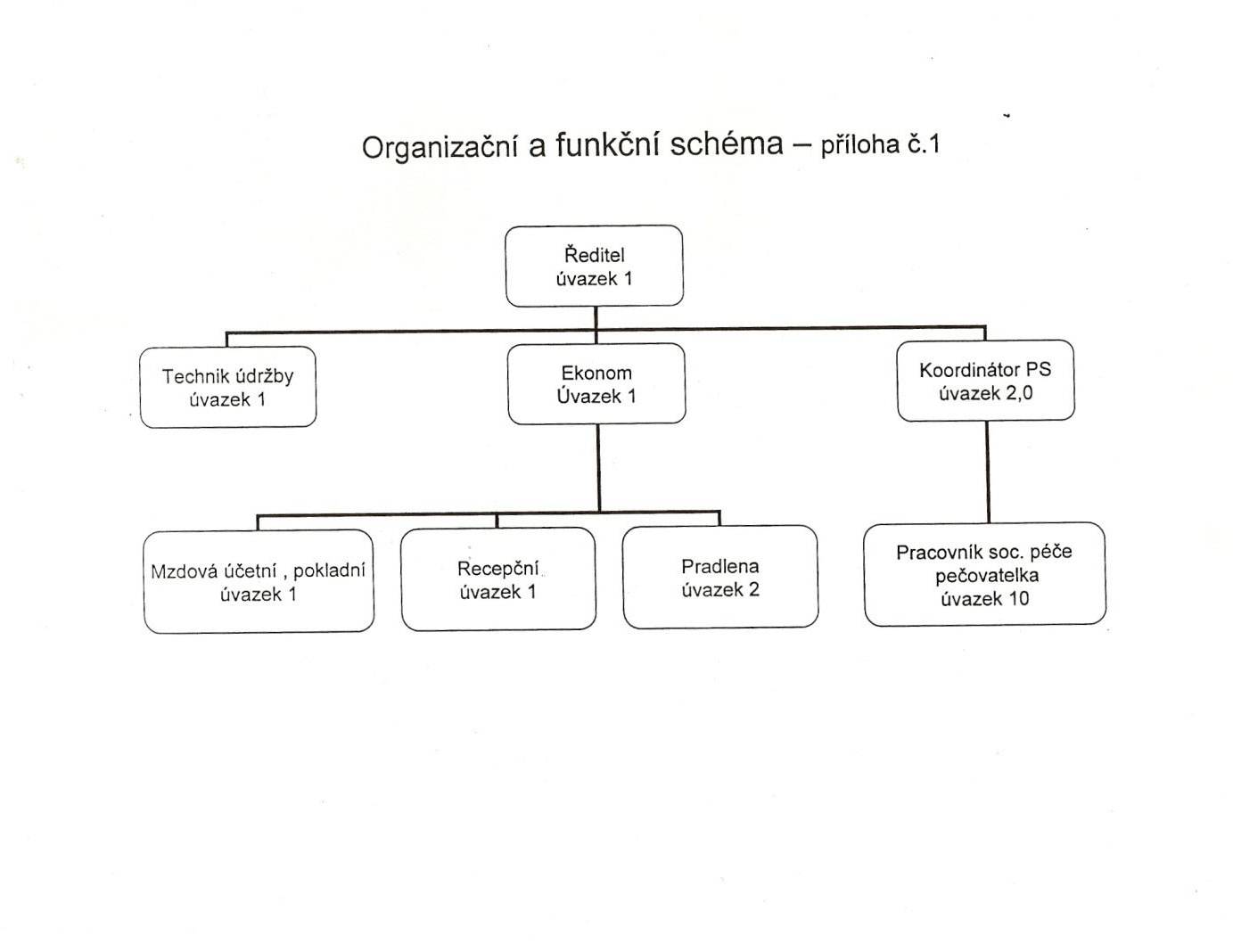 PERSONÁLNÍ ZAJIŠTĚNÍ PROVOZU ORGANIZACEStruktura pracovníků dle jednotlivých funkcí a úvazků v r. 2017V roce 2017 se organizace potýkala s dlouhodobými pracovními neschopnostmi svých pracovníků, zejména na úseku pečovatelské služby - celkem 846 kalendářních dní za rok. Ve sledovaném roce bylo provedeno zákonné navýšení platů u pracovníků v sociálních službách – pečovatelek a sociálního pracovníka i ostatních pracovníků organizace. Průměrný plat pracovníků v sociálních službách (pečovatelek, sociálního pracovníka,koordinátora) činil v r. 2017 částku 18.898,-Kč hrubého/měsíc. Průměrný plat pracovníků celé organizace včetně vedoucích pracovníků a ředitele činil 20.821,-Kč hrubého/měsíc. V průběhu roku odvedli pracovníci dobrou a kvalitní práci, včetně práce v době mimořádných potřeb organizace a nutnosti zástupů na důležitých pracovních pozicích. Celkový počet pracovních míst, vytvořených Organizačním řádem DPD je 19 pracovníků a stejná je i výše pracovních úvazků tj. 19 úvazků. K 31. 12. 2017 bylo obsazeno 16 pracovních míst. Plánovaný počet pracovníků je stanoven pro plnou kapacitu poskytované pečovatelské služby.  V průběhu roku 2017 byla uzavřena dohoda o provedení práce se 7 pracovníky, a to na úseku pečovatelské služby i správy domu. Touto formou pracovního poměru byla zajištěna  adekvátní náhrada za pracovníky v pracovní neschopnosti. Sociální pracovník zajišťuje jednání se zájemci o sociální službu v domácnostech potencionálních uživatelů naší pečovatelské služby, připravuje smlouvy o poskytování sociální služby a seznamuje zájemce s pravidly pečovatelské služby, poskytuje základní sociální poradenství tj. informace přispívající k řešení nepříznivé sociální situace občanů v našem městě. Příloha č. 2Hlavní ukazatele činnosti pečovatelské službyTržba pečovatelské služby v roce 2017:			935.423,-KčTržba pečovatelské služby v roce 2016:			968.610,-KčCelkový počet klientů pečovatelské služby k 31. 12. 2017:	200 klientůCelkový počet klientů pečovatelské služby k 31. 12. 2016:	205 klientůVe výše uvedené tabulce jsou vyčísleny počty nejčastěji prováděných úkonů pečovatelské služby. Pro porovnání jejich využívání uživateli uvádíme srovnání roku 2017 s využíváním úkonů v roce předchozím 2016. Jedná se o kvantitativní přehled nejčastějších úkonů pečovatelek v měrných jednotkách dle platné legislativy. V průběhu roku 2017 jsme poskytli pečovatelskou službu celkem 243 uživatelům, v předchozím roce byl počet uživatelů obdobný – 245 uživatelů pečovatelské služby.Příloha č. 3Účast na prezentačních a kulturních akcích v roce 2017 Aktivní účast se seniory na XVI. ročníku sportovních her seniorů v DD ZdiceDen otevřených dveří v penzionu v rámci celostátního „Týdne sociálních služeb“, vyhlášeného APSS ČR a MPSV ČRÚčast na vánočním jarmarku poskytovatelů sociálních služeb v BerouněPřehled o aktivizačních činnostech obyvatel penzionu v roce 2017Výroční schůze obyvatel penzionu a volba nového výboru obyvatelDivadelní představení studentů PgŠ v Berouně „Sněhová královna“Přednáška MUDr. Libora Šafaříka „Urologie pro seniory“Zábavné odpoledne s hudbou na oslavu MDŽ, hraje kapela „Zátoka“Rej čarodějnic a opékání vuřtů seniory s hudebním doprovodem skupiny ZátokaOslava ke Dni matek s programem dětí z MŠ v Tovární ul. Beroun a skupina „Stopaři“.Taneční vystoupení žaček ZUŠ V. Talicha pod vedením MgA. Dostálové „ Don Quijote“Kulturní pořad Šance žít – chance to live, komponovaný pořad věnovaný vzpomínce Rudolfa Cortéze.Vystoupení skupiny „Garsilama“-ukázka řeckých tancůZábavné odpoledne s hudbou – skupina „ Stopaři“Vystoupení žaček baletního oboru ZUŠ V. Talicha – balet „Louskáček“ na hudbu P.I.ČajkovskéhoMikulášská besídka s dětmi z MŠ Tovární ul. Beroun, vystoupení dětí mikulášská nadílka, hudbaPosezení s hudbou a zpěvem -hudební vystoupení skupiny „ Zátoka“Adventní dopoledne u vánočního stromečkuDivadelní vystoupení divadelní společnosti penzionu „VaCHSuKaFiS“ - představení pohádky „ Jak princezna tancovala s čertem“Každé pondělí celoročně (kromě prázdnin) - kavárnička s individuálním programem.Každé pondělí (kromě prázdnin) – kondiční cvičení seniorůStředy- speciální cvičení pro seniory s  tematickým zaměřením a propojené s informacemi o kulturním dění ve městě a nabídkou kulturních akcí.Po dohodě mezi obyvateli penzionu a vedením organizace probíhaly na klubovně pro zájemce z řad obyvatel sezení s poslechem vážné hudby.V roce 2017 jsme ve spolupráci s MKC Beroun realizovali v naší organizaci projekt „Posedíme, pocvičíme, kulturou se osvěžíme“. Projekt pod vedením JUDr. Marcely Bergerové byl velice kladně našimi obyvateli hodnocen. Na základě těchto zkušeností a s podporou odboru sociálních věcí a zdravotnictví MěÚ Beroun se tato činnost rozšířila i pro ostatní seniory města Beroun do KD Plzeňka. Příloha č. 4 EKONOMICKÉ UKAZATELE ORGANIZACE V LETECH 2015 – 2017*) Příjmy jsou uvedeny bez nájemného obyvatel penzionu (viz bod 3.1.2 zprávy)Funkce - pracovní zařazeníOrganizační schéma úvazekSkutečnost v r. 2017 úvazekŘeditel, statutární organ1,01,0Ekonom, účetní1,01,0Mzdová účetní, pokladní1,01,0Koordinátor peč. služby, soc. pracovník2,01,85Pracovník sociální péče – pečovatelka10,08,00Recepční1,01,0Technik údržby1,01,0Pradlena2,01,0Celkem19,015,85Název úkonuMěrná jednotkaRok 2016Rok 2016Rok 2017Rok 2017Název úkonuMěrná jednotkaPočet klientůPočet úkonůPočet klientůPočet úkonůDovoz nebo donáška jídla do domácnostiúkon1492313915422933Praní a žehlení ložního a osobního prádlakg721673,00701512,00Běžný úklid domácnostihodina651385,96731429,34Běžné nákupy a pochůzkyhodina34608,2933543,13Zapůjčení vysavače v DPS čp. 111použití30566,0031530,00Pomoc při velkém úklidu domácnostihodina110473,30112412,85Pomoc při oblékání a svlékáníhodina8333,219344,74Pomoc při úkonech osobní hygieny v domácnosti klientahodina16327,6821524,90Pomoc při podávání jídla a pitíhodina12372,2314475,31Pomoc při prostorové orientacihodina4324,072124,17Doprovázení dospělých lékaři, apod.hodina9149,715147,99Dovoz prádla do prádelny a zpět klientoviúkon22130,0022122,00Pomoc při přípravě jídla a pitíhodina10681,62232,68Velký nákup, např. týdenní nákupúkon5106,006119,00Pomoc při úkonech osobní hygieny v SOHhodina452,13478,57Pomoc při základní péči o vlasy a nehtyhodina342,83331,08PoložkaPříjmy v tis. Kč *)Příjmy v tis. Kč *)Příjmy v tis. Kč *)Výdaje v tis. KčVýdaje v tis. KčVýdaje v tis. KčHospodářský výsledek v tis. KčHospodářský výsledek v tis. KčHospodářský výsledek v tis. KčPoložka201520162017201520162017201520162017Organizace celkem5216589863575 21658986357000z toho příspěvek na provoz-státní dotace132915712139z toho příspěvek na provoz -zřizovatel276628582968z toho výdaje na platy zaměstnanců320936653960Počet zaměstnanců171616Pečovatelská služba celkem363339384281363339384281000z toho příspěvek na provoz-státní dotace132915712139z toho příspěvek na provoz zřizovatel123212161186z toho výdaje na platy zaměstnanců238925972844Počet zaměstnanců111010Dům s pečovatelskou službou celkem158319602076158319602076000z toho příspěvek na provoz zřizovatel153416421782z toho výdaje na platy zaměstnanců82010681116Počet zaměstnanců666Vedlejší doplňková činnost celkem000000000z toho náklady na platy000Počet zaměstnanců000